  
  Informacja o podstawach wykluczenia z postępowaniaZałącznik nr 4 do umowy nr………………………..z dn. ……………………                                                                                                                  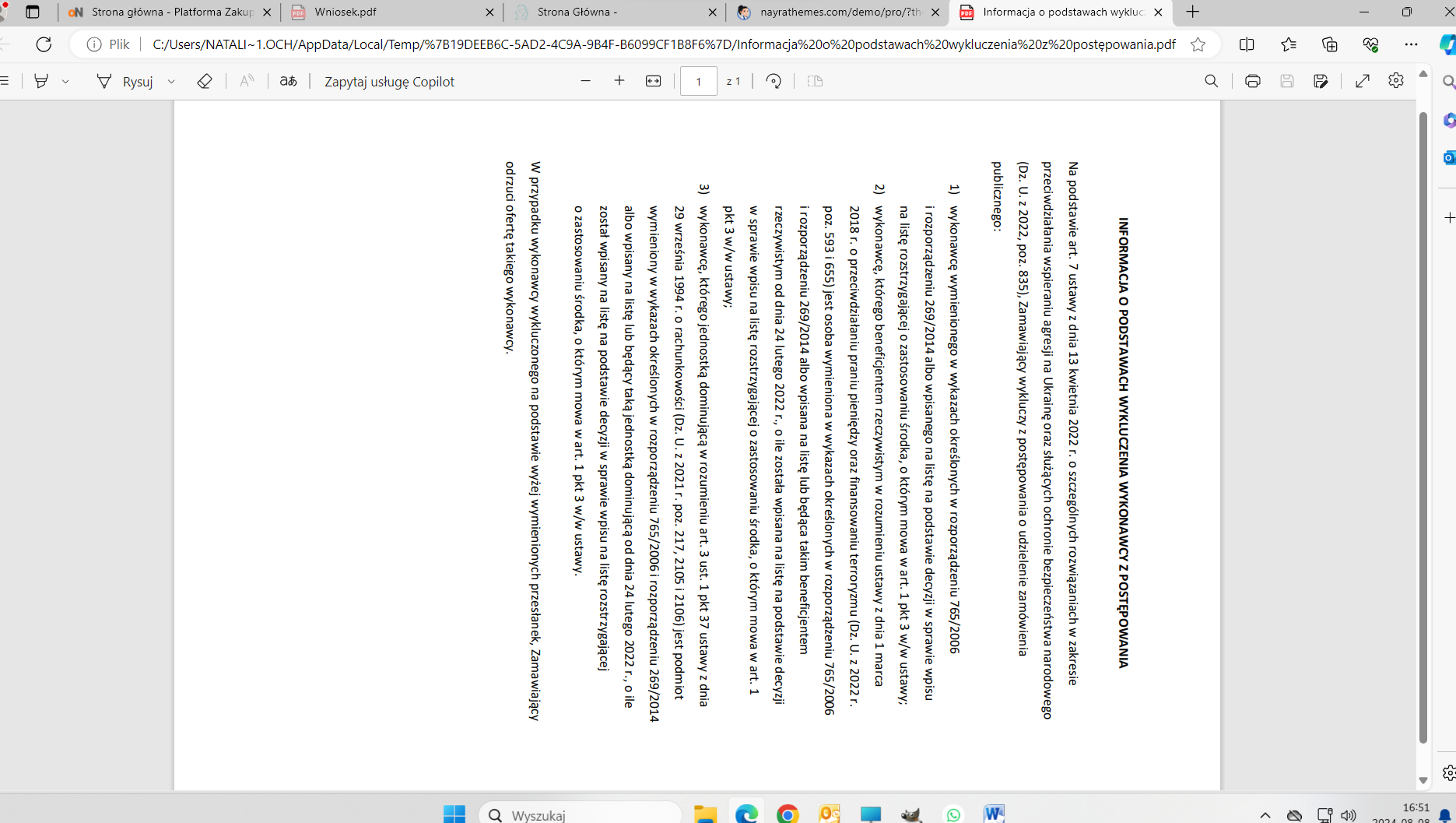 